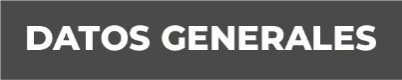 Nombre: Alfredo Espinosa Espino.	Grado de Escolaridad: Licenciado en Derecho por la Universidad VeracruzanaCédula Profesional (Licenciatura): 13377180 Expedida el 16 de febrero de 1990.Teléfono de Oficina:Correo Electrónico: Formación Académica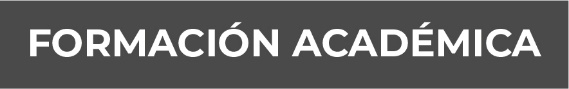 Licenciado en Derecho por la Universidad Veracruzana.  (1980-1984).Tesis; “Consideraciones acerca del Trabajo Penitenciario como medio de Readaptación Social” (1985)”.Aspirante en la  “Maestria  en  Juicios Orales” pendiente certificado de estudios Universidad  I.P.S. del Instituto  A.C.  Incorporada a U.P.A.V., en Boca del Rio Veracruz (2015-2016).TDIDDDDDmbre – febrero 2018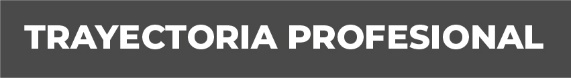 2017 –  2018.- Fiscal en la Agencia Tercera del Ministerio Publico Investigadora en Veracruz, y mediante oficio de comisión, signado por la Fiscal    Regional Zona  Centro Veracruz, comisionado como Fiscal Encargado de las Agencias del Ministerio Publico Tercera, Cuarta, Quinta y Medellín.2016 – 2017.- Subcoordinador Jurídico de lo Contencioso en la Coordinación General Jurídica de la Secretaria de Infraestructura   y   Obras Públicas.2015 –  2016.- Fiscal en la Agencia Cuarta del Ministerio Publico Investigador en Veracruz, VeracruzProfesionalÁREAS EN GENERAL : 24 años  aproximadamente en la extinta Procuraduría General de Justicia, actualmente Fiscalía General del Estado: 02 años, un mes en la Comisión Estatal de Derechos Humanos; 01 año  en la  Secretaria de Seguridad Publica; 2 años  en el Órgano de Fiscalización Superior en el Estado; 01 año en el H. Ayuntamiento de Veracruz; 01 año en la Secretaria de Infraestructura y Obras Publicas en el Estado; Inscrito  en el Banco de Datos del Registro del Sistema  Nacional de Personal de  Seguridad Publica. Conoci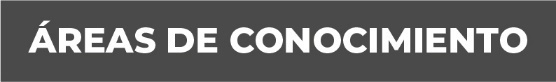 mientoDerecho Penal y Constitucional, Medicina legal y Forense, Criminología, Psicología Criminal. Áreas compatibles en el ejercicio de la función.